Publicado en Porto el 06/07/2021 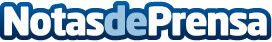 Red Mundo Atlântico impulsa la Cumbre Empresarial Atlántica en PortoUna estrecha colaboración para fortalecer las redes de contacto entre mujeres y hombres de negocios en el espacio ibérico y con miras a fortalecer las áreas de influencia de Portugal y EspañaDatos de contacto:GUILLERMO TABOADADirector ejecutivo RMA629107771Nota de prensa publicada en: https://www.notasdeprensa.es/red-mundo-atl-ntico-impulsa-la-cumbre Categorias: Internacional Nacional Finanzas Emprendedores E-Commerce Recursos humanos Consumo Otras Industrias http://www.notasdeprensa.es